COORDONNEES DE L’ECOLEORDRE DU JOUR transmis le …. / ….. / …..COMPTE-RENDU REDIGE PAR :      PREAMBULEPOINTS DE L’ORDRE DU JOURLe Conseil d’Ecole se termine à ……..hSignatures	Directeur-rice de l’école   						Secrétaire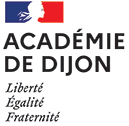 Procès-verbalde conseil d’écoleAnnée scolaire 2023-2024Procès-verbalde conseil d’écoleAnnée scolaire 2023-2024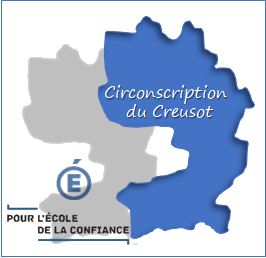 ECOLE : ECOLE : DATE :   …. / ….. / …..             à      …..h …..DATE :   …. / ….. / …..             à      …..h …..Adresse : Téléphone : Adresse : Mail : NOM PrénomFonctionPrésent-eExcusé-eAbsent-eDirecteur-riceEnseignant-eEnseignant-eEnseignant-eEnseignant-eEnseignant-e spécialisé-eReprésentant de la mairieParent d’élève élu-eParent d’élève élu-eParent d’élève élu-eParent d’élève élu-eInspectrice de l’éducation nationaleCoordonnateur du Réseau d’Education PrioritaireDélégué-e Départemental de l’éducation nationaleInvité-e1)2)3)…